Przywróćmy Chorągiew Rzeczypospolitej na Pałacu PrezydenckimList otwarty do Prezydenta Rzeczypospolitej Polskiej Szanowny PanAndrzej DudaPrezydent Rzeczypospolitej PolskiejWarszawa
Zwracam się do Pana z apelem o przywrócenie do życia publicznego niesłusznie zapomnianego symbolu naszego państwa i narodu, jakim jest od ponad 800 lat Chorągiew Rzeczypospolitej. Ten symbol Majestatu Rzeczypospolitej przekazany ponad ćwierć wieku temu Lechowi Wałęsie przez Ryszarda Kaczorowskiego, ostatniego Prezydenta RP na Uchodźctwie, jest traktowany wyłącznie jako eksponat muzealny i nigdy nie było mu dane dumnie powiewać nad Pałacem Prezydenckim.Od zarania państwa polskiego Orzeł Biały na czerwonym tle był symbolem królów polskich. Powstanie unii Korony Królestwa Polskiegoz Wielkim Księstwem Litewskim znalazło odbicie w nowym godle.  Była nim czterodzielna czerwona tarcza herbowa, na której przemiennie znajdowały się Orzeł Biały i biała litewska Pogoń. Ten Herb pod koniec XVI wieku pojawia się na Chorągwi Rzeczypospolitej symbolizującej dwie części wspólnego państwa.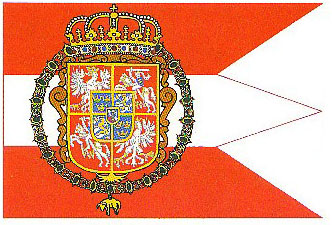 Najbardziej okazałą była Chorągiew Rzeczypospolitej z czasów panowania Zygmunta III Wazy. Miała ona trzy poziome pasy czerwono- biało- czerwone zakończone jaskółczym ogonem. Na tym tle dumnie był prezentowany herb Rzeczypospolitej, wzbogacony środkowym,czterodzielnym herbem Szwecji i sercowym osobistym herbem Króla „snopkiem”. Całość zwieńczona była zamkniętą koroną z krzyżem i otoczona łańcuchem Orderu Złotego Runa.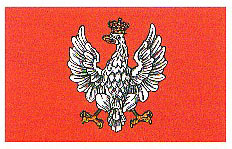 Odradzająca się po latach niewoli Rzeczypospolita jako jeden z trzech głównych symboli Państwa i Narodu ustanawia w dniu 1 sierpnia 1919 roku Chorągiew Rzeczypospolitej przysługującą tylko Naczelnikowi Państwa.Ponieważ Rzeczypospolitej Obojga Narodów już nie było, powrócono do karmazynowej chorągwi z Orłem Białym, czyli do Chorągwi Królestwa Polskiego o wym. 5:8.Chociaż przysługiwała ona tylko Naczelnikowi Państwa, używano jej także w szczególnie doniosłych uroczystościach państwowych takich jak zaślubiny z morzem, uroczystościach przy Grobie Nieznanego Żołnierza (1925), a także pogrzeb Józefa Piłsudskiego (1935).Od 1926 roku stale powiewała nad Zamkiem Królewskim w Warszawie,  gdzie rezydował Prezydent RP.W dniu 27 grudnia 1927 roku rozporządzeniem Prezydenta RP  zmieniono wzór Białego Orła wg projektu Zygmunta Kamińskiego oraz przyjęto nowy wzór Chorągwi Rzeczypospolitej o wym. 5:6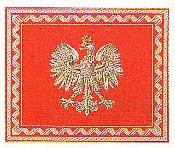 Na karmazynową płachtę wprowadzono dwie obwódki. Wewnętrzną w postaciwężyka generalskiego symbolizującego zwierzchność Prezydenta RP nad siłami zbrojnymi i drugą w postaci prostej taśmy jako symbol zwierzchnictwa nad cywilami. We wrześniu 1939 roku dwa egzemplarze Chorągwi Rzeczypospolitej  zabrał na emigrację Prezydent Ignacy Mościcki. Jedna z nich przechowywana jest obecnie w Instytucie im. Gen. Władysława Sikorskiego, drugą zaś w dniu 22 grudnia 1990 roku Ryszard Kaczorowski  przekazał Lechowi Wałęsie akcentując tym aktem ciągłość polskiej państwowości.Od kilkunastu lat poszukuję odpowiedzi na pytanie dlaczego współcześnie forsuje się stosowanie Proporca Prezydenta RP -znaku wojskowego wywodzącego się ze znaków marynarki wojennej, zamiast Chorągwi Rzeczypospolitej - symbolu o kilkusetletniej tradycji.  Dlatego apeluję do Pana Prezydenta o zmianę tej niewytłumaczalnej sytuacji.  Powstała absurdalna sytuacja w której prawdziwy symbol Majestatu Rzeczypospolitej  o ponad 800-letniej tradycji jest eksponatem muzealnym, a wprowadzony  aktem o stosunkowo nikłej randze Proporzec Prezydenta RP  stosowany okolicznościowo, nie ma nawet prawa powiewać nad Pałacem Prezydenckim. Już  samo porównanie nazw tak samo wyglądających weksyliów powinno tym  uzmysłowić istotną różnicę w znaczeniu tych symboli.Szanowny Panie Prezydencie,Przywrócenie do życia publicznego Chorągwi Rzeczypospolitej byłoby nie tylko naprawieniem błędów poprzedników, ale także otwarciem nowego rozdziału w polityce historycznej naszego państwa.Z wyrazami szacunku,  Leszek Rodziewicz                                                                               Honorowy Prezes StowarzyszeniaRodu RodziewiczówŁuskowo, 5 sierpnia 2015 r.